LACOMBE MINOR HOCKEY ASSOCIATION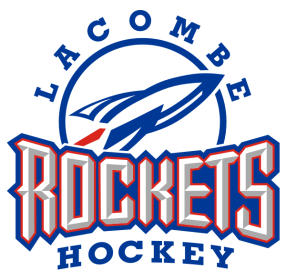 Box 5180Lacombe, Alberta  T4L 1W9www.lacombeminorhockey.com  GENERAL MEETINGBY-LAW SPECIAL RESOLUTION	AMMENDMENT TO BY-LAW: 	Yes		BY-LAW NUMBER:			3				PARAGRAPH:			D				SUBMITTED BY:			Lori McCrea	CURRENT WORDING:	SECRETARY: i) Shall keep an accurate record of the minutes of all Executive, Operational, General and Special meetings of the organization for the duration of tenure. ii) Shall be responsible for all other books and records of the Association. iii) Shall have charge of the Seal of the Association, which seal whenever used shall be authenticated by the signature of the Secretary and at least one member of the Executive. iv) Shall notify the executive of the time and place of meetings. v) Shall publish the notice of the annual meeting at least two weeks in advance. vi) Shall function as liaison with Hockey Alberta. vii) Shall be one of the four signing officers of the Associations. viii)Shall attend Executive, General, Special and Operating Committee Meetings. ix) To perform such other duties as shall be necessary for the good and welfare of the Association. x) Shall collect coach criminal record checks and keep all information secure. xi) Will be responsible for keeping our Bylaws and other forms and documents up to date. xii) Shall help coordinate fund-raising activities along with the Executive committee and Fundraising convener xiii) Shall help coordinate Apparel with Registrar and Treasurer	 
	PROPOSED CHANGE:  SECRETARY: i) Shall keep an accurate record of the minutes of all Executive, Operational, General and Special meetings of the organization for the duration of tenure. ii) Shall be responsible for all other books and records of the Association. iii) Shall have charge of the Seal of the Association, which seal whenever used shall be authenticated by the signature of the Secretary and at least one member of the Executive. iv) Shall notify the executive of the time and place of meetings. v) Shall publish the notice of the annual meeting at least two weeks in advance.vi) Shall be one of the four signing officers of the Associations. vii)Shall attend Executive, General, Special and Operating Committee Meetings.viii ) Will be responsible for keeping our Bylaws and other forms and documents up to date. ix) To perform such other duties as shall be necessary for the good and welfare of the Association.RATIONALE:  Reallocation of duties among Executive GroupDate:WithdrawnTabledCarriedCarried(as amended)DefeatedResult